                                    Konkurs „Wiedzy o sporcie” dla klas 6,7 i 8. 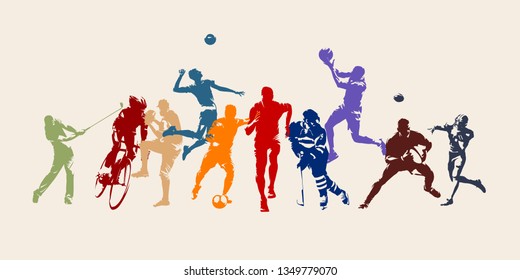 Lekcje wf  online w czasie nauki zdalnej były okazją do przekazania Wam wielu ciekawostek związanych z różnymi dyscyplinami sportu, interesującymi sylwetkami sportowców, dbałością
 o zdrowie i własną formę fizyczną. Wielu z Was interesuje się sportem, ogląda relacje w tv z różnych imprez sportowych.

Zapraszamy  więc drużyny 2-osobowe  uczniów klas 6,7 i 8 do zmierzenia się z testem sprawdzają-cym wiedzę z tematyki związanej ze sportem. 
Termin:  środa 6 kwietnia lekcja 8 i 9  (dopasujemy godzinę do własnego planu lekcji)
Miejsce: sala nr 17 klasy 6
                sala nr 19 klasy 7 i 8
Czas przeznaczony na rozwiązanie testu: 45 min
Nagrody: drobne upominki sportowe dla zwycięzców poszczególnych grup wiekowych; dodatkowa ocena za aktywność  pozalekcyjną z wf
Organizatorzy: nauczyciele wf  Beata Krzyżanowska i Magdalena Kania